О заключении договора по  укреплению, отсыпке,  выравниванию и очистке от снега внутрипоселковых дорог ст. Сырт в период  2016 год»Заслушав  главу муниципального образования, предложения депутатов Совета депутатов и опираясь на решение № 47 от 27.10.2006г. Совет депутатов муниципального образования Южноуральский сельсоветР Е Ш И Л:1.Дать согласие администрации Южноуральского сельсовета на заключение договора по укреплению, отсыпке, выравниванию и очистке от снега внутрипоселковых дорог в период 2016 года с ООО «Сырт».2.Утвердить стоимость работы за один мото/час в размере 2300 руб.3.Утвердить схему по  укреплению, отсыпке,  выравниванию и очистке от снега внутрипоселковых дорог ст. Сырт в период  2016 года, согласно договора по следующим улицам:- Железнодорожная, Садовая, (кольцуется с ул.Светлая),  Рабочая, Светлая,(кольцуется с улицей Новая), Новая (кольцуется с ул.Светлая), Октябрьская, Совхозная, Молодежная, Дорожная, Центральная, проулки между  железнодорожной и Садовой , Железнодорожной и Светлой, Школа, Детский Сад, Фап.4.Контроль за исполнением данного решения возложить на постоянную комиссию   по агропромышленному комплексу, недрам и экологии,    жилищно-коммунальному хозяйству, благоустройству, торговле, по вопросам муниципальной службы, правопорядку  и охране окружающей среды Председатель комиссии – Матвеев Г.И..                           5. Настоящее решение вступает в силу со дня обнародования.Глава муниципального образования                             В.Д. ЗахаровРазослано: администрации сельсовета, в комиссию по охране окружающей среды, общественного порядка и благоустройства. Председателю комиссии – Матвееву Г.И., прокурору.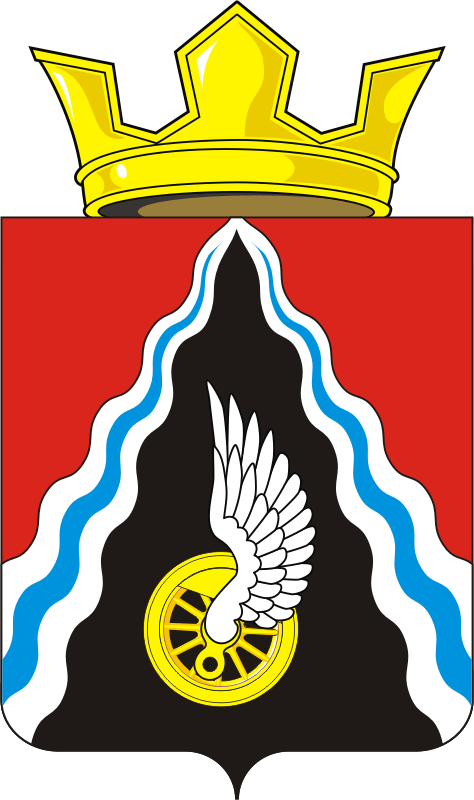 СОВЕТ ДЕПУТАТОВМУНИЦИПАЛЬНОГО ОБРАЗОВАНИЯЮЖНОУРАЛЬСКИЙ СЕЛЬСОВЕТПЕРЕВОЛОЦКОГО РАЙОНАОРЕНБУРГСКОЙ ОБЛАСТИтретьего созываРЕШЕНИЕ «13» ноября 2015 года № 16Бе        